Please retain this sheet for reporting and auditing purposes---------------------------------Please provide the following for the consumer to take away with them---------------------------Confirmation of AdviceThank you for participating in a one to one advice session. This advice session has been designed to equip you with information about energy tariffs; energy efficiency measures; and to assist you in making informed decisions about your energy use. This form provides you with a summary of the advice you have received and the actions you have taken or intend to take as a result. The advice and guidance you have received today is delivered through the Big Energy Saving Network, a programme funded by Citizens Advice. If you have any questions about the Big Energy Saving Network please contact besn@citizensadvice.org.uk.Champion / Volunteer nameBESN organisation nameDateConsumer full name:QuestionCircle as applicableCircle as applicableCircle as applicableCircle as applicable1As a result of today’s event can you tell us if you intend do any of the following:Yes, I have already done thisYes, I intend to do thisYes, but with further helpNoaSwitch electricity supplier or tariffbSign up for the Warm Home Discount schemecSign up for the Priority Service RegisterdTake energy efficiency measures around the homeeApply for a grant or debt write-off fundfTake another actiongTake no action	Outcomes from action taken on the day of the surgeryOutcomes from action taken on the day of the surgeryAnnual estimated cost saved by switching on the day of the surgery  – do not complete this section if the consumer has not switched on the day of the surgery£Identified eligibility for previously unclaimed Warm Home Discount (tick)Identified previously unregistered eligibility for the Priority Service Register (tick)Consumer identified as eligible for Energy Company Obligation assistance (tick)Annual estimated saving from action taken besides switching (including debt write off, application for WHD, energy efficiency measures, other benefits, etc.)£Was the consumer referred on to any other service (please note)? Big Energy Saving Network follow up 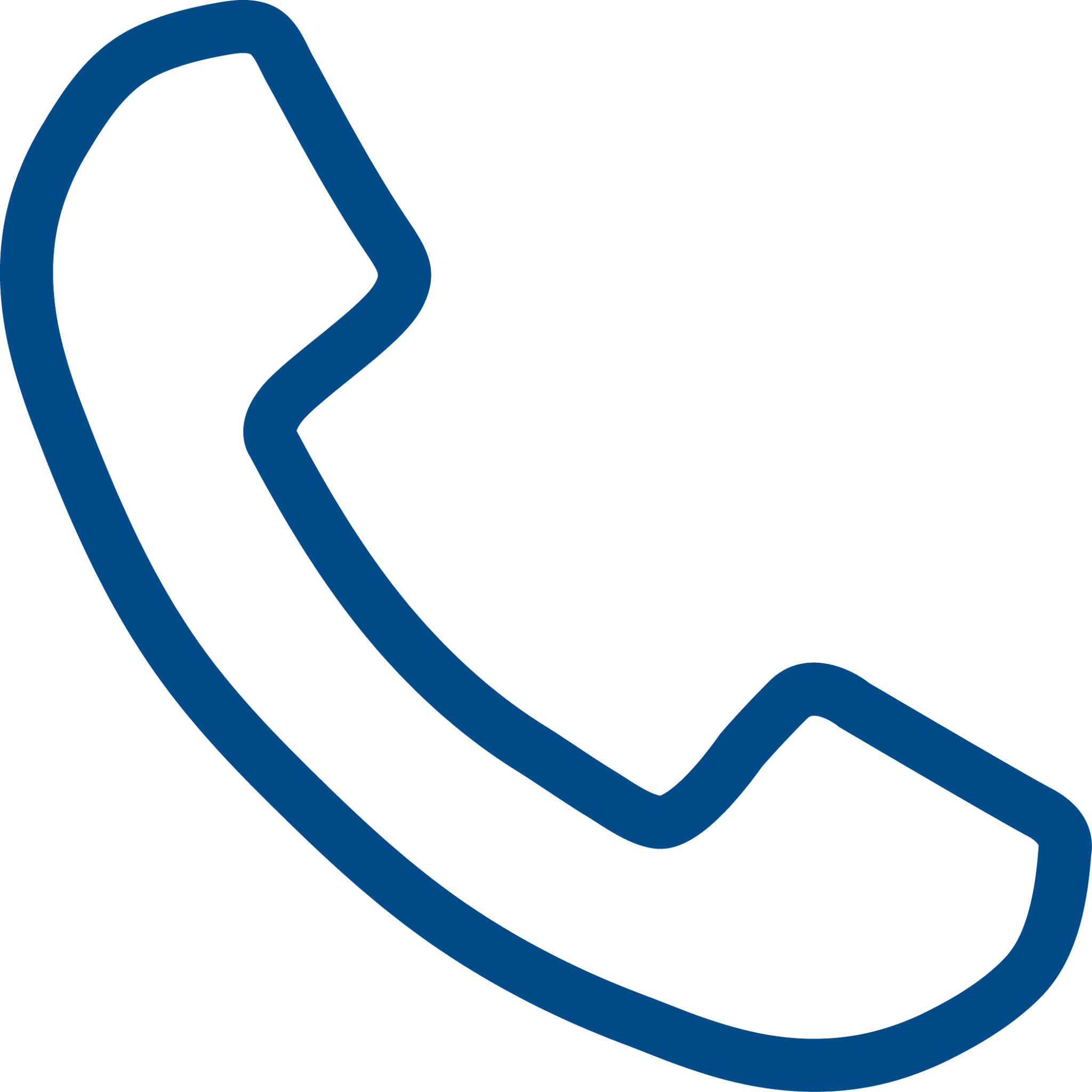 To help us evaluate the work that we are doing Citizens Advice may contact you at a later date. We will only do this to ask for your feedback about the Big Energy Saving Network event you attended and any actions you have taken as a result. Sometimes we use a trusted research partner to help us to do that. Once the evaluation of the project is complete we will delete your data. To help us conduct this evaluation we need the following information:Please tick to indicate that you understand the above and are happy to supply this information:  ☐ Yes          DateVenueToday your adviser wasFrom the organisationYou can contact them using these detailsSummary of advice you received todayEstimated savings you made/could makeCost saving actions for you to take